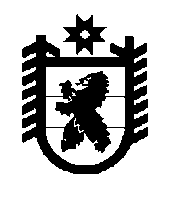 РЕСПУБЛИКА КАРЕЛИЯАдминистрация Лоухского муниципального районаПОСТАНОВЛЕНИЕ № 51пгт. Лоухи                                                                                                   22 марта 2024 годаОб утверждении Порядка срочного захоронения тел погибших в ходе военных конфликтов или вследствие этих конфликтов,  а также при чрезвычайных ситуациях природного и техногенного характера на территории Лоухского муниципального районаВ соответствии с Федеральным законом от 12.02.1998 № 28-ФЗ "О гражданской обороне", постановлением Правительства Российской Федерации от 26.11.2007 № 804 "Об утверждении Положения о гражданской обороне в Российской Федерации",  пунктом 15.13 Положения об организации и ведении гражданской обороны в муниципальных образованиях, утвержденного приказом Министерства Российской федерации по делам гражданской обороны, чрезвычайным ситуациям и ликвидации последствий стихийных бедствий от 14.11.2008 № 687 «Об утверждении Положения об организации и ведении гражданской обороны в муниципальных образованиях и организациях», в целях организации возможных срочных захоронений тел погибших в ходе военных конфликтов или вследствие этих конфликтов, а также при чрезвычайных ситуациях природного и техногенного характера на территории Лоухского муниципального района, администрация Лоухского муниципального районапостановляет:Утвердить Порядок срочного захоронения тел погибших в ходе военных конфликтов или вследствие этих конфликтов, а также при чрезвычайных ситуациях природного и техногенного характера на территории Лоухского муниципального района (приложение № 1).Утвердить места возможного захоронения трупов в ходе военных конфликтов или вследствие этих конфликтов, а также при чрезвычайных ситуациях природного и техногенного характера на территории Лоухского муниципального района (приложение № 2).Утвердить Перечень организаций задействованных на  выполнение работ по срочному захоронению тел погибших в ходе военных конфликтов или вследствие этих конфликтов, а также при чрезвычайных ситуациях природного и техногенного характера на территории Лоухского муниципального района (приложение № 3). Контроль за исполнение настоящего постановления возложить на заместителя Главы администрации Лоухского муниципального района. Глава АдминистрацииЛоухского муниципального района                                                          К.С. СеребряковаПриложение № 1к постановлению администрации Лоухского муниципального района от  22.03.2024     № 51
 Порядок срочного захоронения тел погибших в ходе военных конфликтовили вследствие этих конфликтов, а также при чрезвычайных ситуациях природного и техногенного характера на территории Лоухского муниципального района Выполнение работ по срочному захоронению тел погибших в ходе военных конфликтов или вследствие этих конфликтов, а также при чрезвычайных ситуациях природного и техногенного характера на территории Лоухского муниципального района организуется администрацией Лоухского муниципального района во взаимодействии с заинтересованными территориальными органами федеральных органов исполнительной власти (территориальным отделом Управления Федеральной службы по надзору в сфере защиты прав потребителей и благополучия человека по Республике Карелия в Сегежском, Беломорском, Кемском и Лоухском районам, ОМВД России  по Лоухскому району) на существующих кладбищах.Практическое выполнение работ по срочному захоронению тел погибших в ходе военных конфликтов или вследствие этих конфликтов, а также при чрезвычайных ситуациях природного и техногенного характера на территории Лоухского муниципального района возлагается на организации (по согласованию), на базе которых созданы похоронные команды (приложение № 3).Личный состав, привлекаемый для проведения работ по захоронению тел погибших в ходе военных конфликтов или вследствие этих конфликтов, а также при чрезвычайных ситуациях природного и техногенного характера на территории Лоухского муниципального района, обеспечивается транспортом, инженерной техникой и инструментом, а также средствами индивидуальной защиты, рабочей одеждой, дезинфицирующими средствами, другими материально-техническими средствами по обстановке.Снабжение медико-санитарным имуществом осуществляется медицинской спасательной службой гражданской обороны Лоухского муниципального района за счет имущества текущего довольствия и созданных оперативно-тактических резервов медицинских учреждений, созданных на базе ГБУЗ РК «Лоухская ЦРБ».Управление силами и средствами при выполнении мероприятий по срочному захоронению тел погибших в ходе военных конфликтов или вследствие этих конфликтов, а также при чрезвычайных ситуациях природного и техногенного характера на территории Лоухского муниципального района осуществляется через отдел жилищно-коммунального и городского хозяйства администрации Лоухского муниципального района, которое представляет информацию о ходе мероприятий по срочному захоронению тел погибших в отдел по мобилизационной работе и гражданской обороне администрации Лоухского муниципального района.Поиск, фиксация мест обнаружения и извлечение тел погибших в ходе военных конфликтов или вследствие этих конфликтов, а также при чрезвычайных ситуациях природного и техногенного характера на территории Лоухского муниципального района из-под завалов зданий и сооружений, подвальных и других заглубленных помещений осуществляется после обнаружения их аварийно-спасательными формированиями, привлекаемыми к ведению аварийно-спасательных и других неотложных работ. Проведение опознания тел погибших в ходе военных конфликтов или вследствие этих конфликтов, а также при чрезвычайных ситуациях природного и техногенного характера на территории Лоухского муниципального района
производится комиссионно с участием медицинских работников ГБУЗ РК «Лоухская ЦРБ» (по согласованию), сотрудников ОМВД России по Лоухскому району (по согласованию).Места срочного захоронения тел погибших в ходе военных конфликтов или вследствие этих конфликтов, а также при чрезвычайных ситуациях природного и техногенного характера на территории Лоухского муниципального района определить на существующих кладбищах (приложением № 2). Захоронение тел погибших осуществляется в соответствии с действующим законодательством РФ и с учетом национальных обычаев и традиций, не противоречащих санитарным и иным требованиям.Медико-санитарное обеспечение работ по захоронению тел погибших в ходе военных конфликтов или вследствие этих конфликтов, а также при чрезвычайных ситуациях природного и техногенного характера на территории Лоухского муниципального района осуществляется в соответствии с Федеральным законом от 30.03.1999 № 52-ФЗ "О санитарно-эпидемиологическом благополучии населения".Приложение № 2к постановлению администрации Лоухского муниципального района от  22.03.2024     № 51Меставозможного захоронения трупов в ходе военных конфликтов или вследствие этих конфликтов, а также при чрезвычайных ситуациях природного и техногенного характера на территории Лоухского муниципального районаПриложение № 3к  постановлению администрации Лоухского муниципального районаот 22.03.2024 г. № 51Перечень организаций задействованных на  выполнение работ по срочному захоронению тел погибших в ходе военных конфликтов или вследствие этих конфликтов, а также при чрезвычайных ситуациях природного и техногенного характерана территории Лоухского муниципального района№Наименование мест захороненияКол-во участковОбщая площадь, га1.Лоухское городское поселение17,452.Пяозерское городское поселение133.Чупинское городское поселение12,54.Амбарнское сельское поселение47,45.Кестеньгское сельское поселение21,466.Малиновараккское сельское поселение13,217.Плотинское  сельское  поселение25№ п/пНаименование организацииМесто дислокацииЛичный состав,челТехника,ед.Время готовности к применению, Ч+1234561.ИП Тетеркин Г.М.пгт. Лоухи4Автомашина- 1Ч+6